Irish Song TypesWe have songs here which roughly divide into three types. These are: ‘Songs of War’, ‘Songs of lost love’ and ‘Songs of the more recent era’. Many Irish songs would have been written and sung in Irish Ghaelic but the tunes almost certainly remained and some of the sentiments.The songs of war include recruiting songs and songs describing the various eras of Irish Rebellion. There was continuous rebellion in Ireland for several centuries including; from 1798 to 1804 a rebellion by the United Irishmen, in 1848 by Young Ireland, when there was rebellion all over Europe, from 1866 to 1885 by the Fenian Brotherhood, founded in the United States in 1858 by John O'Mahony and Michael Doheny The Fenians incited rebellions in Ireland and abroad. The painting shows a rebellion, in Canada in 1866. They raised money by issuing bonds (below). Further, from 1882 to 1883 there were a series of assassinations carried out by the Invincibles.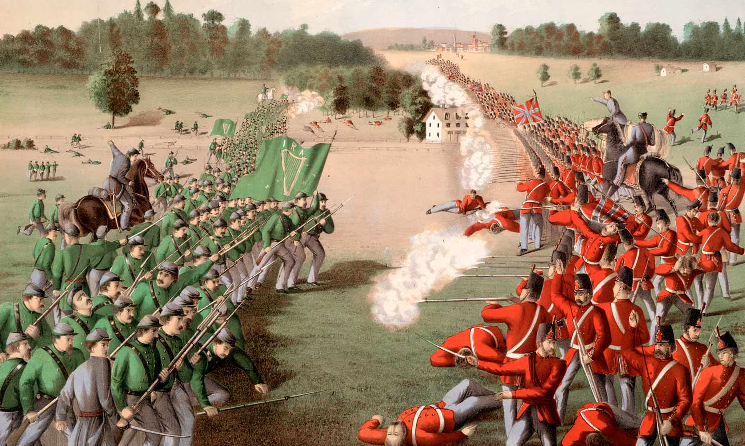 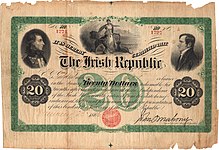 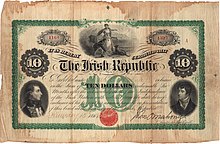 The Easter RisingThe Easter rising of April 1916 began with a declaration (left) but was unsuccessful. A few hundred people died and there was some damage to property. From 1919 to 1923  the Irish Republican Army (IRA) carried out a guerrilla war against the British Army and administration eventually resulting in the creation of an Irish Republican State – the Republic of Ireland or Eire with its own flag (tricolour) and symbolic identity including the Celtic harp (right).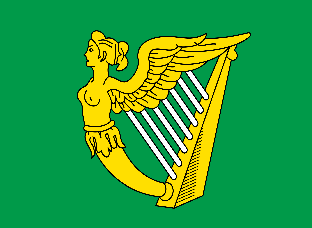 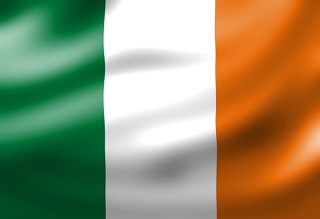 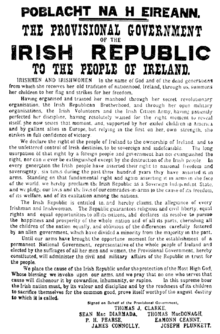 In 1923, the creation of the new state of Eire left six counties in the north under British rule. These became Northern Ireland and the troubles continued throughout the region for the remains of the 20th Century and even today.Ireland in the United Kingdom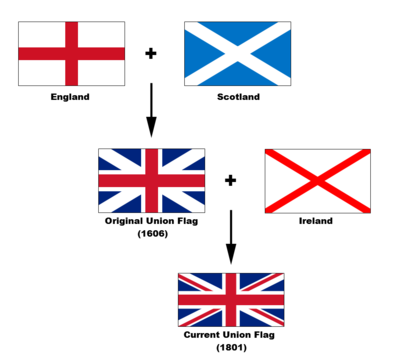 The UK began as two Kingdoms, Scotland and England (the Welsh having been incorporated into the English Kingdom in the 14th  Century, with the English Prince of Wales its head) in the Act of Union of 1606. Two hundred years later in 1801 a further act of Union brought the whole of Ireland into the ‘United Kindom of Great Britain and Ireland’. When in 1923, Eire was created and the six counties of Northern Ireland remained with the Union the UK became the ‘United Kingdom of Great Britain and Northern Ireland.The diagram here demonstrates how the Union Flag, as it is known, changed over the last few hundred years. Often in naval paintings of the 17th and 18th centuries when Britain had a huge naval influence you will see the flag without the Irish red diagonal cross included. Although part of Ireland left the Union in 1923 the flag did not change as the red diagonal cross of St Patrick remained for Northern Ireland.As a result the Irish have a special relationship with the UK. The Southern Irish could work in the UK even before Britain joined the EU.Green: Scotland (Scottish Ghaelic – little spoken)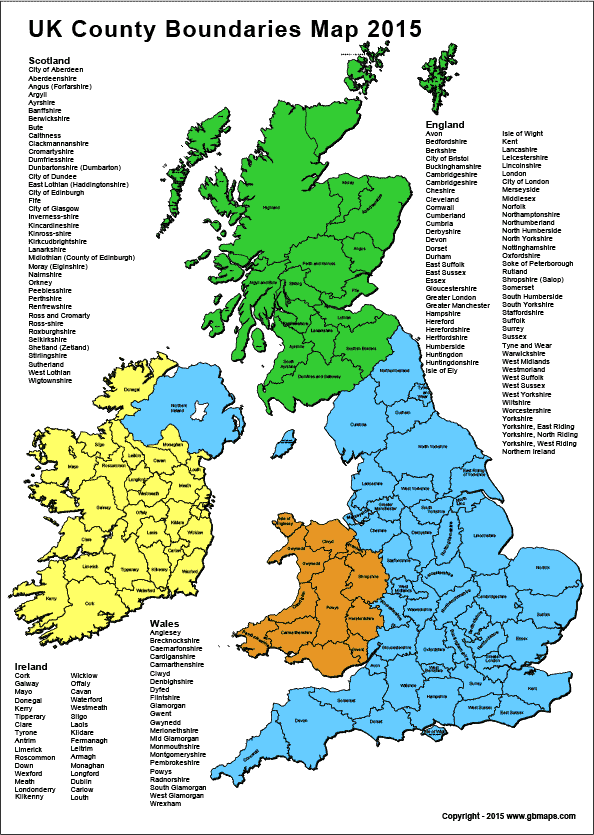 Blue: England & Northern Ireland (English)Brown: Wales (English & Welsh commonly spoken)Yellow: Irish Republic – Eire (Irish Ghaelic)We have the individual Countries:England, Scotland, Wales, Northern Ireland, EireWe have Great Britain:England, Scotland & WalesWe have the United Kingdom of Great Britain and Northern Ireland – everything except the yellow (Eire)We have the British Isles – everythingNot shown on the map are Jersey and Guernsey which are self-governing but part of the UK. Also the Isle of Man has its own government – Tynwald – and its own language.Johnny’s Gone for a Soldier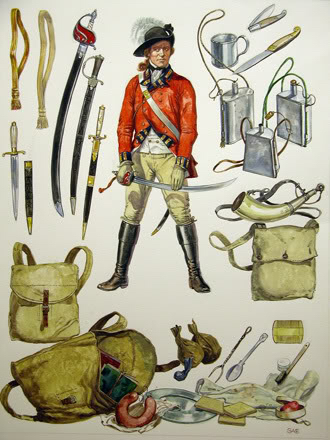 1.   With fife and drum he marched awayHe would not heed what I did sayHe’ll not come back for many a dayJohnny’s gone for a soldierChorus:Shule, shule shule agraSure and sure and he loves meWhen he comes back he’ll marry meJohnny’s gone for a soldier2.   I’ll go up to Portland HillAnd there I’ll sit and cry my fillAnd every tear would turn a millJohnny’s gone for a soldier3.   I’ll sell my rod I’ll sell my reelI’ll likewise sell my spinning wheelTo buy my love a sword of steelJohnny’s gone for a soldier4.   I’ll dye my petticoat crimson redAnd through the world I’ll beg my breadI’ll find my love alive or deadJohnny’s gone for a soldierIrish redcoats – members of the British Army were very numerous. Ireland was a small country, poor and with a large population, continually expanding.Many Irish joined the Army to avoid starvation but also many joined to avoid being forced to marry a girl back home. If the soldier had a girl, to whom he would expect to return, at home she would want to give him the best chance of survival – a good sword!The song’s chorus is originally Ghaelic and was suggested to be from the late 17th, early 18th century. The first line = Súil a Grá means ‘walk with me, my joy’. It is known all over the United States but the original words have been mangled into, in one case, …. Shale, shale, shale-a mac-a-me,
Shule-a mac-a-rac-stack Sally Bobby cue
Shule-a mac-a-rac-stack, Sally Bobby Lee
Come bibble un-a-boose, said Lora.The tune is certainly the original Ghaelic though! My version uses just the Ghaelic first line and takes the sense of the rest of the Ghaelic chorus. Everyone can find their own version if they wish.Arthur MacBrideWe have here one of the many recruiting songs. These and marches of course were very common and no one could sing the songs without realising the tricks played by those recruiting. Often a shilling would be put in the bottom of a tankard of beer (Pewter) which some suggest led to many tankards having a glass bottom. You can believe that or not as you wish.Traditionally recruits were paid a shilling (the King’s shilling) to enlist into the Army. Neither the wages nor the chances of survival were good and recruits had to pay for most of their extras and even some of their essentials out of this.Victorious soldiers were therefore used to looting the dead (friend and foe) and any civilians to supplement their meagre pay. I had a first cousin called Arthur McBride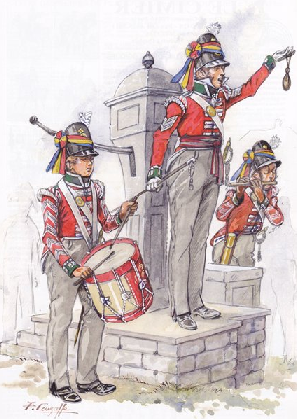 He and I took a stroll down by the sea sideA seeking good fortune and what might betideBeing just as the day it was dawningThen after resting we both took a trampAnd met Sergeant Harper and Corporal CrampAnd besides a wee drummer who beat up the camp With a rowdy-dow-dow in the morningHe said ‘my fine fellows if you will enlistA guinea you quickly will have in your fistAnd besides a crown for to kick up the dustAnd drink the King’s health in the morning’Had we been such fools as to take the advanceWith a wee bit of money we’d have to run chance‘Do ye think it no scruples to send us to France Where we would be killed in the morning’He says ‘My young fellows if I hear but one wordI instantly now will out with my swordAnd into your bodies as strength will support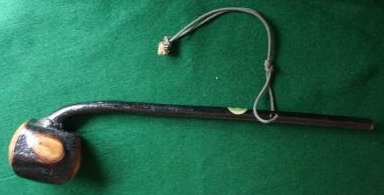 So now my gay devils take warning’But Arthur and I we took the oddsAnd we gave them no chance to draw out their swords Our whacking Shillelaghs came over their headsAnd paid them right smart in the morningAs for the young drummer we rifled his pouchAnd we made a football of his rowdy-dow-dow And into the ocean to rock and to rollAnd barring the day it’s returningAs for the rapier that hung by his sideWe flung it as far as we could in the tide‘To the Devil I pit you’, says Arthur McBrideTo temper your steel in the morningMrs McGrathOh, Mrs. McGrath, the sergeant said,
Would you like to make a soldier out of your                                                       son, Ted?
With a scarlet coat, and a three-cocked hat,
Now Mrs. McGrath, wouldn't you like that?
Wid yer too-ri-aa, fol de diddle aa
Too-ri-oo-ri-oo-ri-aa.

Oh Mrs. McGrath lived by the seashore
For the space of seven long years or more;
Till she saw a big ship sail into the bay,
Here's my son, Ted, wisha, clear the way! 

Oh, Captain, dear, where have ye been
Have you been in the Meditereen?
Will ye tell me the news of my son, Ted?
Is the poor boy livin', or is he dead? 

Ah, well up comes Ted without any legs
An in their place he had two wooden pegs,
She kissed him a dozen times or two,
Saying, Holy Moses, 'tisn't you.Irish Rebellions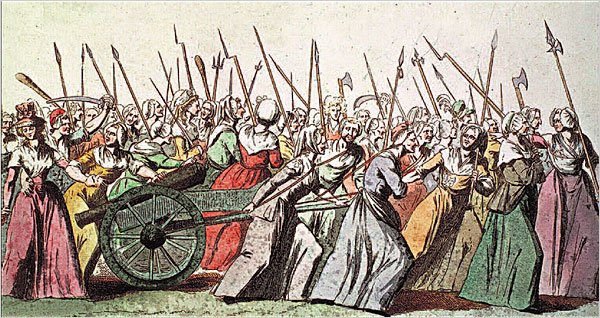 The rising of 1798 shows how the the participants armed themselves with what they could, mainly pikes but with axes clubs, and some swords and muskets.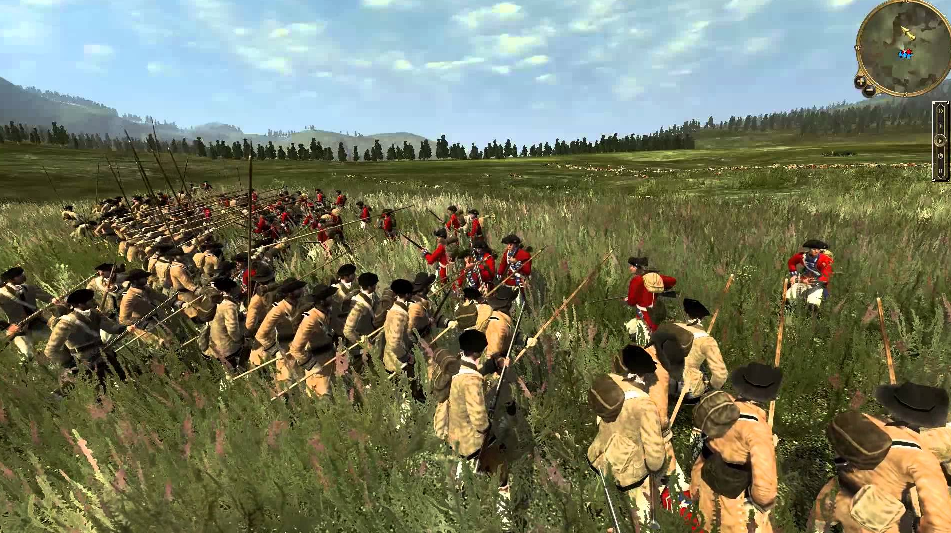 Irish rebels fight red-coat British Soldiers in the fields of barley. How realistic is this as a view of the Irish rebellions? Rising of the Moon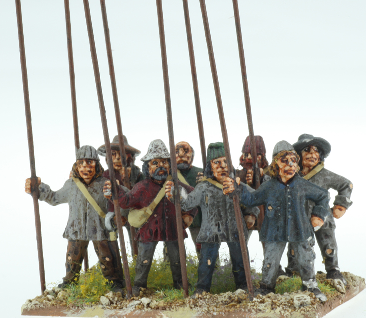 And come tell me Sean O'Farrell tell me why you hurry so
Husha buachaill hush and listen and his cheeks were all a glow
I bare orders from the captain get you ready quick and soon
For the pikes must be together by the rising of the moonChorus: By the rising of the moon, by the rising of the moon
For the pikes must be together by the rising of the moonAnd come tell me Sean O'Farrell where the gath'rin is to be
At the old spot by the river quite well known to you and me
One more word for signal token whistle out the marchin' tune
With your pike upon your shoulder by the rising of the moonOut from many a mud wall cabin eyes were watching through the night
Many a manly heart was beating for the blessed warning light
Murmurs rang along the valleys to the banshees lonely croon
And a thousand pikes were flashing by the rising of the moonAll along that singing river that black mass of men was seen
High above their shining weapons flew their own beloved green
Death to every foe and traitor! Whistle out the marching tune
And hurrah, me boys, for freedom, 'tis the rising of the moon ‘Tis the rising ……Only Our Rivers Run FreeWhen apples still grow in November When blossoms still bloom from each tree, When leaves are still green in December, It's then that our land will be free. I wander her hills and her valleys, And still through my sorrow I see A land that has never known freedom And only her rivers run free. I drink to the death of her manhood, Those men who would rather have died Than to live in the cold chains of bondage, To bring back their rights were denied. 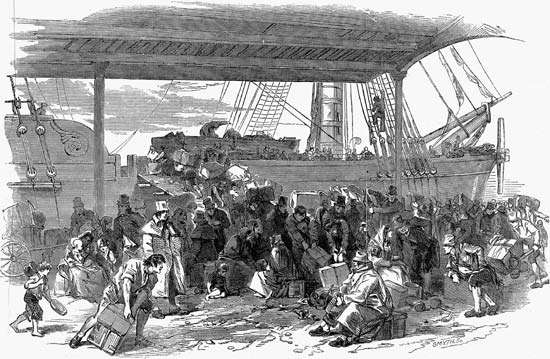 Oh were are you now when we need you, What burns where the flame used to be, Are ye gone like the snows of last winter, And will only our rivers run free. How sweet is life but we're crying How mellow the wine that were dry, How fragrant the rose,but it's dying, How gentle the wind but it sighs. What good is in youth when it's aging, What joy is in eyes that can't see, When there's sorrow and sunshine and flowers, And still only our rivers run free. ’Only Our Rivers’ is a modern song but expresses all of the feelings of the Irish from the past centuries.of rebellion. No one can fail to be touched by the haunting tune and well penned words. The Irish have suffered more than most due to famine, occupation by an army and a general lack of compassion and in some cases the brutality of their London masters.The song ‘Wind that shakes the barley’ concerns the violent death of a civilian during the risings which occurred from time to time against the English landowners, backed by the Red-coat army. 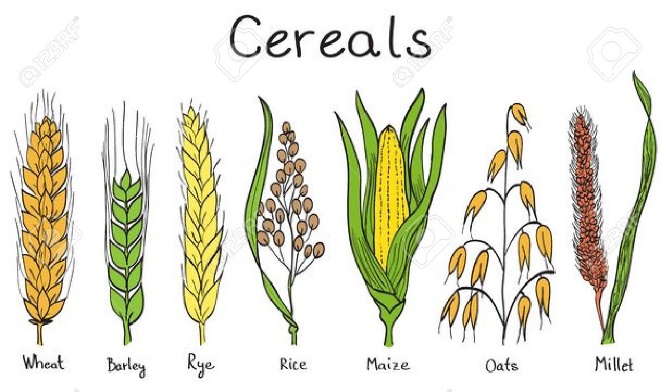 It is interesting how often ‘barley’ is mentioned in songs as it is a native grain, similar to wheat but much more suited to a wet, cold climate. Barley, Rye, Oats and Millet are native to the UK. Wheat, rice and maize/corn were introduced in ancient times.Wind that shakes the barleyI sat within a valley greenI sat me with my true loveMy sad heart strove to choose betweenThe old love and the new loveThe old for her, the new that madeMe think on Ireland dearlyWhile soft the wind blew down the gladeAnd shook the golden barleyTwas hard the woeful words to frameTo break the ties that bound usBut harder still to bear the shameOf foreign chains around usAnd so I said, "The mountain glenI'll seek at morning earlyAnd join the bold United MenWhile soft winds shake the barley“While sad I kissed away her tearsMy fond arms 'round her flingingThe foeman's shot burst on our earsFrom out the wildwood ringingA bullet pierced my true love's sideIn life's young spring so earlyAnd on my breast in blood she diedWhile soft winds shook the barleyMolly Malone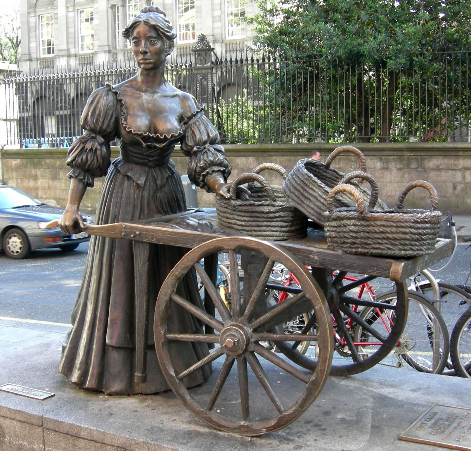 Left:The Molly Malone sculpture in Dublin, the Capital of the Irish Republic (Eire).In 1988 the Dublin Millennium Commission endorsed claims about a Mary Malone who died on 13 June 1699, and the 13th June became "Molly Malone day”.The name ‘Molly’ is short for Mary or Margaret and Malone is a very common name. There is no proof that the song was written about any particular person. It seems that they chose this particular Molly because of her being a chaste street seller, not the street seller by day, prostitute by night type.Molly Malone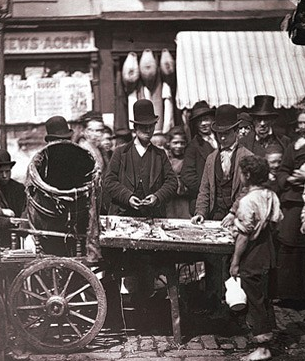 1. In Dublin's fair city, where girls are so pretty,
I first set my eyes on sweet Molly Malone, 
As she wheeled her wheelbarrow, through streets broad and narrow,
Crying, "Cockles and mussels, alive, alive oh"! Chorus:
Alive, alive oh! alive, alive oh!
Crying, "Cockles and mussels, alive, alive oh"! 2. Now she was a fishmonger, and sure ‘twas no wonder,
For so were her mother and father before,
And they each wheeled their barrow,through streets broad and narrow,
Crying, "Cockles and mussels, alive, alive oh"!
Chorus: 3. She died of a fever, and no one could save her,
And that was the end of sweet Molly Malone. Now her ghost wheels her barrow, 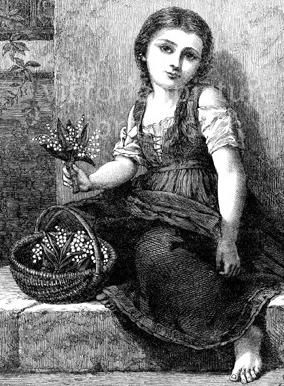 through streets broad and narrow,
Crying, "Cockles and mussels, alive, alive oh"! 
Chorus: 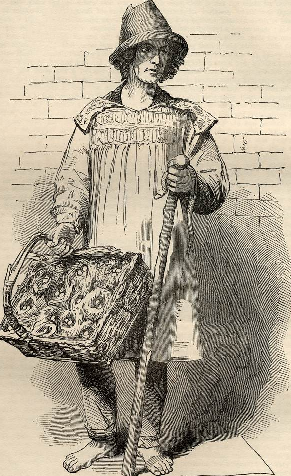 It was common for people to sell their wares (goods) in the street. They would use a barrow or would carry their goods and advertise by singing or shouting of the wares they had to offer.Much of England throughout the middle ages relied on fairs when they had to buy anything special such as gloves, shoes, hats, tools of all kinds, seeds etc.Special ‘shops’ were less common but there were always millers and smithies to provide grain and iron tools, essential for the farming fraternity particularly but others too.Above: A street seller in Victorian England Top right: Joseph Carney – costermonger – selling fresh herringBottom right: The Flower girlShe Moved through the FairThis is a well known song, usually sung unaccompanied, with a typical Irish Ghaelic tune and sentiments which can be understood by anybody.It is a young man singing. He hears from his young love in verse 1 that neither her father nor mother are worried that he is poor (lack of kind). After the meeting in verse 1, in verse 2 she leaves him to go shopping then home in the twilight.In verse 3 we hear that everyone was saying no two like these have ever married. As she passed him with her purchases he didn’t realise that would be the last time she saw him.In verse 4 we learn she is dead and he is remembering her last words to him in his dream. We don’t know why she died but it must have been something which was not uncommon.My young love said to me, "My mother won't mind 
And my father won't slight you for your lack of kind."
And she stepped away from me and this she did say
It will not be long, love, till our wedding day." 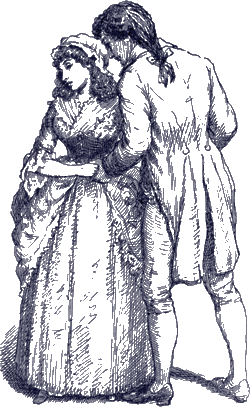 As she stepped away from me and she moved through the fair
And fondly I watched her move here and move there
And then she turned homeward with one star awake
Like the swan in the evening moves over the lake. The people were saying, no two e'er were wed
But one had a sorrow that never was said
And I smiled as she passed with her goods and her gear
And that was the last that I saw of my dear. Last night she came to me, my dead love came in
So softly she came that her feet made no din
As she laid her hand on me and this she did say
"It will not be long, love, 'til our wedding day."Star of the County DownNear Banbridge town, in the County Down
One morning in July
Down a boreen green came a sweet colleen
And she smiled as she passed me by.
She looked so sweet from her two white feet
To the sheen of her nut-brown hair
Such a coaxing elf, I'd to shake myself
To make sure I was standing there.
From Bantry Bay up to Derry Quay
And from Galway to Dublin town
No maid I've seen like the sweet colleen
That I met in the County Down.

As she onward sped I shook my head
And I gazed with a feeling rare
And I said, says I, to a passer-by
"who's the maid with the nut-brown hair?"
He smiled at me, and with pride says he,
"That's the gem of Ireland's crown.
She's young Rosie McCann 
from the banks of the Bann
She's the star of the County Down."BRIDGET O'MALLEY (Brid Óg Ní Mhaille). Is also known as "Brigid O'Malley," "Donnell O'Daly," "Young Bridie O'Malley". It is a Ghaelic tune with translated words. Without a doubt it is an old Irish ‘Air’ or Ballad but its origins seem to be obscure. The writer is the well known anon.What is certain is its popularity amongst folk group of all types. I suppose this is not surprising as Ghaelic tunes are very atmospheric and allow lots of leeway for performers. You will find an infinite number of recordings by almost everybody.Bridgit O’MalleyOh Bridgit O’Malley, you left my heart shaken
With a hopeless desolation, I’d have you to know
It’s the wonders of admiration your quiet face has taken
And your beauty will haunt me wherever I go. The white moon above the pale sands, the pale stars above the thorn tree
Are cold beside my darling, but no purer than she
I gaze upon the cold moon till the stars drown in the  warm sea
And the bright eyes of my darling are never on me. My Sunday it is weary, my Sunday it is grey now
My heart is a cold thing, my heart is a stone
All joy is dead within me, my life has gone away now
For another has taken my love for his own. The day it is approaching when we were to be married
And it’s rather I would die than live only to grieve
Oh meet me, my Darling, e’er the sun sets o’er the barley
And I’ll meet you there on the road to Drumslieve. Curragh of Kildare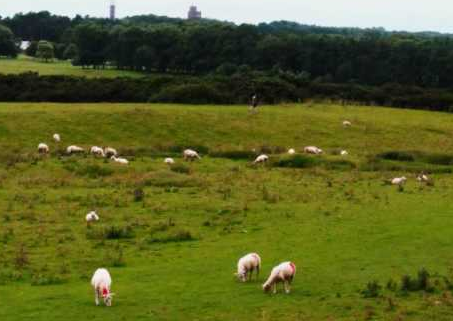 The winter it is past and the summer's come at last
And the small birds are singing in the trees
Their little hearts are glad but mine is very sad
For my true love is far away from me

The rose upon the briar by the water running free
Brings joy to the linnet and the bee
Their little hearts are blessed but mine can find no rest
For my true love is far away from me

A livery I'll wear and I'll comb back my hair
In velvet so green I will appear

Chorus:
And it's straight I will repair to the Curragh of Kildare
For it's there I'll find tidings of my dear

All you who are in love and cannot it remove
I pity the pain that you endure
For experience lets me know that your hearts is full of woe
With a woe that no mortal man can cure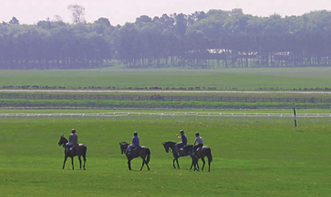 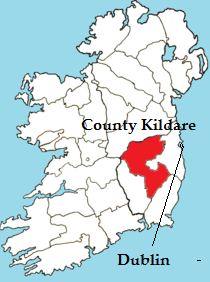 Although the song is Irish, referring to an area of common famous for horses, versions have been found throughout the British Isles. The Curragh is in Eire, not too far from Dublin, inland in County Kildare to the south-west.In the song a young man thinks of the Curragh and the young woman he is missing so much. He remembers the beauty of the scenery but laments for his girl at the same time.The same sentiments are expressed in so many songs as families were often split apart by the hard life in Ireland and the ‘troubles’.Clare to HereFour of us share this room and we were caught up in the craic
Sleeping late on Sundays and we never get to Mass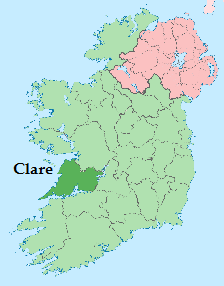 Chorus: It's a long way from Clare to here (x2) It's a long, long way, It get's further by the dayIt's a long, long way from Clare to hereWhen Friday comes around we're only into fighting
My Ma would like a letter home but I'm too tired for writing It almost breaks my heart when I think of JosephineI told her I'd be coming home with pockets full of greenThe only time I feel alright is when I'm into drinking
It sort of dulls the pain a bit and it evens out my thinkingI sometimes hear the fiddle play, but maybe it's just a notion
I dream I see white horses dance upon that other oceanAway from home, which he clearly misses, he solves his problems through a bottle of beer or whisky. He thought he would earn a lot of money – ‘the green’ – dollars, but it isn’t working out for him. Let’s hope Josephine has a lot of patience!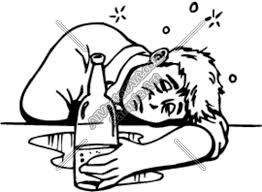 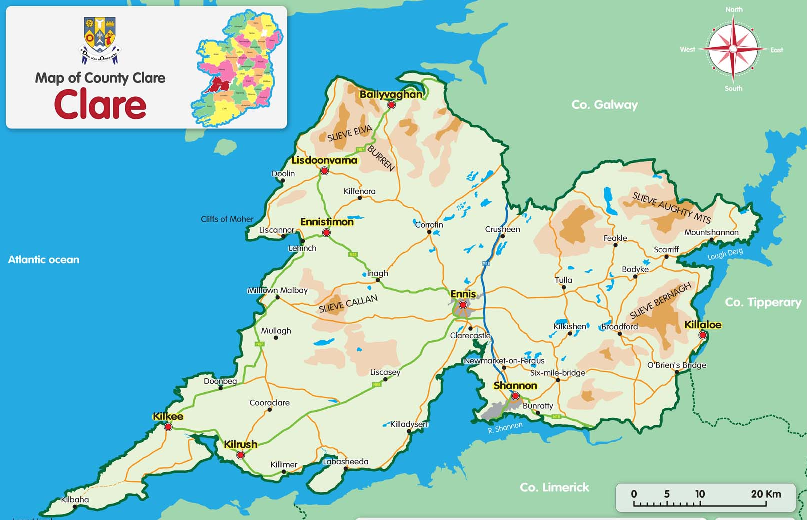 Fields of Athenry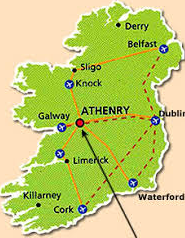 By a lonely prison wall, I heard a young girl calling "Michael, they have taken you away,For you stole Trevelyan's corn,So the young might see the morn.Now a prison ship lies waiting in the bay.“  Chorus: Low lie the fields of Athenry  Where once we watched the small free birds fly  Our love was on the wing  We had dreams and songs to sing  It's so lonely round the fields of Athenry.By a lonely prison wall, I heard a young man calling"Nothing matters, Mary, when you're freeAgainst the famine and the crown,I rebelled, they cut me down.Now you must raise our child with dignity.“By a lonely harbor wall, she watched the last star fallAs the prison ship sailed out against the skyFor she lived to hope and pray for her love in Botany BayIt's so lonely round the fields of Athenry.Transportation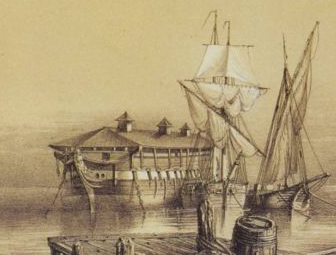 A hulk in the Thames  on which convicts were kept until transported. The convicts were transported for anything from theft to murder. Conditions on the hulks was very bad and many died either there or during the passage.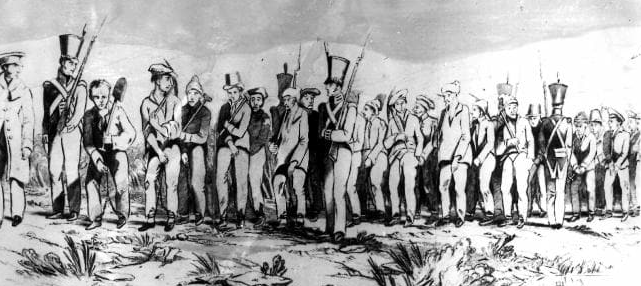 Convicts arrive in Botany Bay (near modern Sydney) after three months at sea. Survival rates were not very good, either for the prisoners or for the sailors and guards.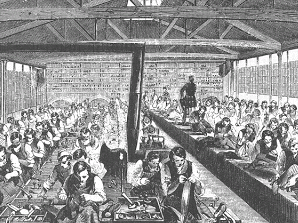 The drawing shows the teaching of convicts to make shoes and boots. When they were released they could set up with their tradeBlack Velvet BandIn a neat little town they call Belfast Apprenticed to trade I was boundAnd many an hour’s sweet happiness Have I spent in that neat little town Till sad misfortune came over me Which caused me to stray from the land Far away from my friends and relations Betrayed by the black velvet band Chorus:Her eyes they shone like diamondsThey called her the queen of the landAnd her hair it hung over her shouldersTied up with a black velvet bandWell, I took a stroll down Broadway Meaning not long for to stayWhen who should I meet but this pretty young maid Come dancing along the highwayShe was both fair and handsomeHer neck it was just like a swan’sAnd her hair it hung over her shoulderTied up with a black velvet band.Rare Old TimesRaised on songs and stories, heroes of renowned
The passing tales and glories that once was Dublin Town
The hallowed halls and houses, the haunting children's rhymes
That once was Dublin City, in the rare ould times

Chorus: Ring-a-ring-a-rosie as the light declines
I remember Dublin City in the rare ould times

Oh, my name it is Sean Dempsey, as Dublin as can be
Born hard and late in Pimlico in a house that ceased to be
By trade I was a cooper, lost out to redundancy
Like me house that fell to progress, my trade to memory

I courted Peggy Diegnan, as pretty as you please
Oh, a rogue and a child of Mary from the rebel Liberties
I lost her to a student chap, with skin as black as coal
When he took her off to Birmingham, she took away my soul

The years have made me bitter, the gargle dims my brain
For Dublin keeps on changin' and nothing stays the same
The Pillar and the Met are gone, the Royal long since pulled
As this gray unyielding concrete makes a city of our town

Fare thee well sweet Anna Liffey, I can no longer stay
And watch the new glass cages that spring up along the Quay
My mind's too full of memories, too old to hear new chimes
I'm part of what was Dublin, in the rare ould timesThe ‘Liffey’ is the river flowing through Dublin. A child of Mary is a Roman Catholic. The Liberties is an area of Dublin. A cooper made barrels in which most food and drink was stored and shipped.I Know my LoveI know my love by his way of walking
And I know my love by his way of talking
And I know my love in a jacket blue
And if my love leaves me what will I do

Chorus:
And still she cried I love him the best
And a troubled mind sure 'twill know no rest
And still she cried bonny boys are few
And if my love leaves me what will I do

There is a dance hall in the Mardyke
And it's there my love he goes every night
And he sits a queer one down on his knees
And don't you know how it vexes me

If my love knew I could wash and wring
And if my love knew I could weave and spin
I would weave a coat of the fines kind
But the want money leaves me behind

I know my love is a handsome Rover
And I know he'll roam the whole world over
And in dear old Ireland no longer tarry
And an English girl sure he's sure to marryMy Little Son1.   Come my little son and I will tell you what we’ll doUndress yourself and get into bed and a tale I’ll tell to youIt’s all about your daddy he’s a man you seldom seeFor he’s bound to roam far away from homeFar away from you and meChorus:Remember daddy he’s still your dad, Though he’s working far awayIn the cold and heat all the hours of the week, On England’s motorway2.   When you fall and hurt yourself and get up feelin’ badIt isn’t any use now, callin’ for your dadFor the only time since you were born he’s had to spend with youHe was out of a job and he hadn’t a bob he was signing on the brew3.   Sure we’d like your daddy here, sure it would be fineTo have him working nearer home and to see him all the timeBut beggars can’t be choosers and we have to bear our load For we need the money your daddy earns workin’ on the roadChorus 2: Remember daddy he’s still your dad, And he’ll soon be home to stayFor a week or two with me and you, While he builds the motorwayA modern song of an Irishman working away from home on Motorway construction. Both Irish men and women worked on the construction of canals, then railways and then motorways. They were called ‘navvies’ or ‘navigators’ because of the association with canals.Song for IrelandWalking all the day
By tall towers where falcons build their nests
On silver wings they fly,
For they know the call for freedom in their breasts,
We saw Black Head against the sky
With twisted rocks that run down to the sea
Living on your Western shore,
Saw summer sunsets, I asked for more,
I stood by your Atlantic Sea,
And sang a song for IrelandDrinking all the day,
In old pubs where fiddlers love to play,
Saw one take the bow,
To play a reel that was so grand and gay,
I stood on Dingle Beach and cast,
In the wild foam for the Atlantic bass,
When living on your Western shore,
Saw the summer sunset, I asked form more,
I stood by your Atlantic Sea,
And sang a song for IrelandA modern song set to a traditional Ghaelic tune. Galway, the City and County, is on the West coast, the Atlantic coast of Eire. The words do not reach the heights of the music, however.Muirsheen DurkinIn the days I went a courtin', I was never tired resortin'To the alehouse and the playhouse or many a house beside,I told me brother Seamus l'd go off and go right famousAnd before l'd return again l'd roam the whole world wide.Chorus: So goodbye Muirsheen Durkin, l'm sick and tired of working, No more I'll dig the praties, no longer I'll be fool. For as sure as me name is Carney,  I'll be off to California,  where instead of diggin' praties,  I'll be diggin' lumps of gold.I've courted girls in Blarney, in Kanturk and in KillarneyIn Passage and in Queenstown, that is the Cobh of Cork.But goodbye to all this pleasure, for l'm going to take me leisureAnd the next time you will hear from meWill be a letter from New York,Goodbye to all the boys at home, l'm sailing far across the foamTo try to make me fortune in far America,For there's s gold and money plenty for the poor and gentryAnd when I come back again I never more will stray,Another drinking song. He’s off to America to dig gold instead of potatoes (praties).I’ll tell me Ma’I'll tell me ma when I go home
The boys won't leave the girls alone
They pull my hair, they stole me comb
But that's alright 'till I go home
She is handsome, she is pretty
She is the belle of Belfast City
She is a courtin' one two three
Pray won't you tell me who is she?

Albert Mooney says he loves her
All the boys are fightin' for her
They knock at the door and they ring at the bell
Saying, 'Oh me true love, are you well?'
Out she comes, white as snow
Rings on her fingers, bells on her toes
Ould Johnny Morrissey says she'll die
If she doesn't get the fella with the rovin' eyeAlthough the song is Irish it has strong links with Liverpool. As many Irish travelled through Liverpool to America many never got further than Liverpool itself. Glasgow is similar.There are therefore two versions of the song – for the majority protestants its this version with Belfst City, but for the Catholic population it is Dublin City in Eire which is majority Catholic.Belfast, of course was where the Titanic was built (at Harland and Wolff’s shipyard) and Liverpool is the port from which she sailed.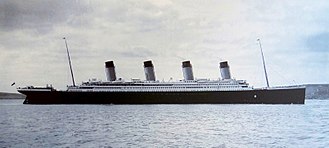 Titanic off Cork 11th April 1912